МУНИЦИПАЛЬНОЕ ОБРАЗОВАНИЕГОРОДСКОЙ ОКРУГ СУРГУТХАНТЫ-МАНСИЙСКОГО АВТОНОМНОГО ОКРУГА – ЮГРЫАДМИНИСТРАЦИЯ ГОРОДАПОСТАНОВЛЕНИЕОб утверждении внесения изменений в проект межевания территории микрорайона 27 в городе Сургуте 	В соответствии со статьями 43, 45, 46 Градостроительного кодекса                             Российской Федерации, Уставом муниципального образования городской округ Сургут Ханты-Мансийского автономного округа – Югры, распоряжениями                     Администрации города от 30.12.2005 № 3686 «Об утверждении Регламента                                                                        Администрации города», от 21.04.2021 № 552 «О распределении отдельных                       полномочий Главы города между высшими должностными лицами Админис-трации города», с учетом заключения о результатах публичных слушаний:	1. Утвердить внесение изменений в проект межевания территории микрорайона 27 в городе Сургуте, утвержденный постановлением Админис-трации города от 07.06.2019 № 4138 «Об утверждении проекта межевания территории микрорайона 27 в городе Сургуте», в части способов образования                  и устранения технических ошибок (2 этап) согласно приложениям 1, 2.2. Департаменту массовых коммуникаций и аналитики разместить                        настоящее постановление на официальном портале Администрации города: www.admsurgut.ru.3. Муниципальному казенному учреждению «Наш город»:3.1. Опубликовать (разместить) настоящее постановление в сетевом издании «Официальные документы города Сургута»: docsurgut.ru.3.2. Опубликовать настоящее постановление в газете «Сургутские ведомости» (приложения 1 и 2 к постановлению в печатном издании                              не приводятся).4. Настоящее постановление вступает в силу с момента его издания.5. Контроль за выполнением постановления оставляю за собой.Заместитель Главы города                                                                        В.А. ШаровПриложение 1к постановлениюАдминистрации городаот ____________№ ______Внесение изменений в проект межевания территории микрорайона 27 в городе Сургуте,утвержденный постановлением Администрации города от 07.06.2019 № 4138 «Об утверждении проекта межевания территории микрорайона 27 в городе Сургуте», в части способов образования и устранения технических ошибок (2 этап)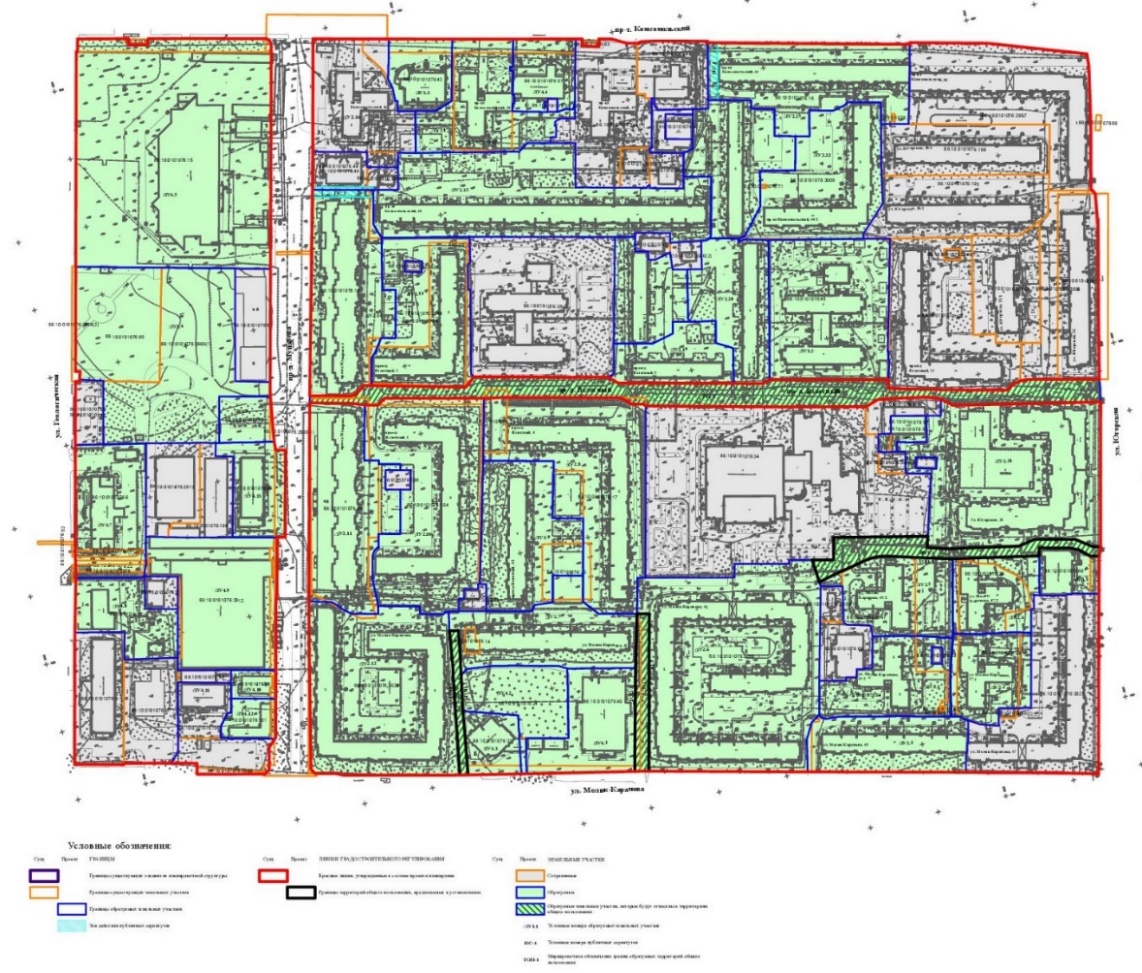 Приложение 2к постановлениюАдминистрации городаот _____________ № ______Внесение изменений в проект межевания территории микрорайона 27 в городе Сургуте,утвержденный постановлением Администрации города от 07.06.2019 № 4138 «Об утверждении проекта межевания территории микрорайона 27 в городе Сургуте», в части способов образования и устранения технических ошибок (2 этап)Перечень и сведенияо площади образуемых земельных участков, в том числе возможные способы их образования«20»062023№3136Образуемые земельные участкиОбразуемые земельные участкиОбразуемые земельные участкиОбразуемые земельные участкиОбразуемые земельные участкиОбразуемые земельные участкиОбразуемые земельные участкиОбразуемые земельные участкиОбразуемые земельные участкиОбразуемые земельные участкиОбразуемые земельные участки№п/пусловный номер образуемого земельного участка, кадастровый номер изменяемого, сохраняемого участкаплощадь, м2площадь, м2площадь, м2адрес участкакадастровый номер исходного земельного участка (при наличии)фактическое использованиевид разрешенного использования по проекту межеваниявозможные способы образования**примечание№п/пусловный номер образуемого земельного участка, кадастровый номер изменяемого, сохраняемого участкасуще-ствующаярасче-тная*проектнаяадрес участкакадастровый номер исходного земельного участка (при наличии)фактическое использованиевид разрешенного использования по проекту межеваниявозможные способы образования**примечаниеЗемельные участки общего пользованияЗемельные участки общего пользованияЗемельные участки общего пользованияЗемельные участки общего пользованияЗемельные участки общего пользованияЗемельные участки общего пользованияЗемельные участки общего пользованияЗемельные участки общего пользованияЗемельные участки общего пользованияЗемельные участки общего пользованияЗемельные участки общего пользования1.:ЗУ1.1--2262микрорайон 27, город Сургут-проезды, проходыземельные участки (территории) общего пользования. Код 12.0образуется из земель государственной или муниципальной собственностиобразуемый2.:ЗУ1.2--600микрорайон 27, город Сургут-проезды, проходыземельные участки (территории) общего пользования. Код 12.0образуется из земель государственной или муниципальной собственностиобразуемый3.:ЗУ1.3--1104 микрорайон 27, город Сургут-проезды, проходыземельные участки (территории) общего пользования. Код 12.0образуется в результате перераспределения земельного участка с КН 86:10:0101076:3056 с землями, находящимися в муниципальной или государственной собственностиобразуемый4.:ЗУ1.5--7707микрорайон 27, город Сургут-проезды, проходыземельные участки (территории) общего пользования. Код 12.0образуется в результате перераспределения земельных участков с КН 86:10:0101076:37, 86:10:0101076:10, 86:10:0101076:49, 86:10:0101076:25, 86:10:0101076:17 с землями, находящимися в муниципальной или государственной собственностиобразуемыйЗемельные участки объектов жилой застройкиЗемельные участки объектов жилой застройкиЗемельные участки объектов жилой застройкиЗемельные участки объектов жилой застройкиЗемельные участки объектов жилой застройкиЗемельные участки объектов жилой застройкиЗемельные участки объектов жилой застройкиЗемельные участки объектов жилой застройкиЗемельные участки объектов жилой застройкиЗемельные участки объектов жилой застройкиЗемельные участки объектов жилой застройки5.:ЗУ2.1--4539улица Мелик-Карамова, дом 45,микрорайон 27,город Сургут-5-этажный жилой домсреднеэтажная жилая застройка. Код 2.5образуется в результате перераспределения земельных участков с КН 86:10:0101076:29, 86:10:0101076:3056 с землями, находящимися в муниципальной или государственной собственностиобразуемый6.:ЗУ2.22700-3428улица Мелик-Карамова, дом 47/1,микрорайон 27,город Сургут86:10:0101076:299-этажный жилой доммногоэтажная жилая застройка (высотная застройка). Код 2.6Образуется в результате перераспределения земельного участка с КН 86:10:0101076:29с землями, находящимися в муниципальной или государственной собственностиобразуемый7.:ЗУ2.33582-4285улица Мелик-Карамова, дом 45/1,микрорайон 27,город Сургут86:10:0101076:649-этажный жилой доммногоэтажная жилая застройка (высотная застройка). Код 2.6Образуется в результате перераспределения земельных участков с КН 86:10:0101076:64, 86:10:0101076:75, 86:10:0101076:72 с землями, находящимися в муниципальной или государственной собственности образуемый7.:ЗУ2.393-4285улица Мелик-Карамова,микрорайон 27, город Сургут86:10:0101076:759-этажный жилой доммногоэтажная жилая застройка (высотная застройка). Код 2.6Образуется в результате перераспределения земельных участков с КН 86:10:0101076:64, 86:10:0101076:75, 86:10:0101076:72 с землями, находящимися в муниципальной или государственной собственности образуемый7.:ЗУ2.311.25-4285проезд Взлетный,микрорайон 27, город Сургут86:10:0101076:729-этажный жилой доммногоэтажная жилая застройка (высотная застройка). Код 2.6Образуется в результате перераспределения земельных участков с КН 86:10:0101076:64, 86:10:0101076:75, 86:10:0101076:72 с землями, находящимися в муниципальной или государственной собственности образуемый8.:ЗУ2.42100-3252улица Мелик-Карамова, дом 47/2, микрорайон 27, город Сургут86:10:0101076:289-этажный жилой доммногоэтажная жилая
застройка (высотная
застройка). Код 2.6образуется в результате перераспределения земельного участка с КН 86:10:0101076:28 с землями, находящимися в муниципальной или государственной собственностиобразуемый9.:ЗУ2.52680-4336улица Мелик-Карамова, дом 45/2,микрорайон 27,город Сургут86:10:0101076:479-этажный жилой доммногоэтажная жилая
застройка (высотная
застройка). Код 2.6образуется в результате перераспределения земельных участков с КН 86:10:0101076:47, 86:10:0101076:3039 с землями, находящимися в муниципальной или государственной собственностиПеред образованием земельного участка необходимо устранить техническую или реестровую ошибку в части наложений земельного участка с КН 86:10:0101076:3039 на земельный участок с КН 86:10:0101076:47образуемый10.:ЗУ2.618469-17658улица Мелик-Карамова, дом 43,микрорайон 27,город Сургут86:10:0101076:30565-этажный жилой домсреднеэтажная жилая застройка. Код 2.5образуется в результате перераспределения земельного участка с КН 86:10:0101076:3056 с землями, находящимися в муниципальной или государственной собственностиобразуемый11.:ЗУ2.760-5850улица Мелик-Карамова, дом 41,микрорайон 27, город Сургут86:10:0101076:149-этажный жилой доммногоэтажная жилая
застройка (высотная
застройка). Код 2.6образуется в результате перераспределения земельного участка с КН 86:10:0101076:14 с землями, находящимися в муниципальной или государственной собственности образуемый12.:ЗУ2.810170-10876проезд Взлетный, дом 4, микрорайон 27,город Сургут86:10:0101076:175-этажный жилой домсреднеэтажная жилая застройка. Код 2.5образуется в результате перераспределения земельных участков с КН 86:10:0101076:17, 86:10:0101076:25 с землями, находящимися в муниципальной или государственной собственностиПеред образованием земельного участка необходимо устранить техническую или реестровую ошибку в части наложений земельного участка с КН 86:10:0101076:17 на земельный участок с КН 86:10:0101076:25образуемый13.:ЗУ2.9--6310проезд Взлетный, дом 4/1,микрорайон 27,город Сургут-5-этажный жилой домсреднеэтажная жилая застройка.Код 2.5образуется из земель государственной или муниципальной собственностиобразуемый14.:ЗУ2.1010293-10733проезд Взлетный, дом 2,микрорайон 27, город Сургут86:10:0101076:1045-этажный жилой домсреднеэтажная жилая застройка. Код 2.5образуется в результате перераспределения земельных участков с КН 86:10:0101076:104, 86:10:0101076:49с землями, находящимися в муниципальной или государственной собственностиобразуемый15.:ЗУ2.116728-7423 проезд Мунарева, дом 2, микрорайон 27, город Сургут86:10:0101076:499-этажный жилой доммногоэтажная жилая застройка (высотная застройка). Код 2.6образуется в результате перераспределения земельных участков с КН 86:10:0101076:49, 86:10:0101076:104, 86:10:0101076:3023 с землями, находящимися в муниципальной или государственной собственностиобразуемый16.:ЗУ2.1212503-12386улица Мелик-Карамова, дом 39, микрорайон 27, город Сургут86:10:0101076:30235-этажный жилой домсреднеэтажная жилая застройка. Код 2.5образуется в результате перераспределения земельных участков с КН 86:10:0101076:3023, 86:10:0101076:49 с землями, находящимися в муниципальной или государственной собственностиобразуемый17.:ЗУ2.136670-6569проезд Взлетный, дом 1,микрорайон 27, город Сургут86:10:0101076:29485-этажный жилой домсреднеэтажная жилая застройка. Код 2.5образуется в результате перераспределения земельных участков с КН 86:10:0101076:2948, 86:10:0101076:9, 86:10:0101076:82 с землями, находящимися в муниципальной или государственной собственностиПеред образованием земельного участка необходимо устранить техническую или реестровую ошибку в части наложений земельного участка с КН 86:10:0101076:2948 на земельный участок с КН 86:10:0101076:9образуемый17.:ЗУ2.13700-6569проезд Мунарева, дом 4,микрорайон 27, город Сургут86:10:0101076:95-этажный жилой домсреднеэтажная жилая застройка. Код 2.5образуется в результате перераспределения земельных участков с КН 86:10:0101076:2948, 86:10:0101076:9, 86:10:0101076:82 с землями, находящимися в муниципальной или государственной собственностиПеред образованием земельного участка необходимо устранить техническую или реестровую ошибку в части наложений земельного участка с КН 86:10:0101076:2948 на земельный участок с КН 86:10:0101076:9образуемый17.:ЗУ2.137.04-6569проспект Комсомольский, дом 40,микрорайон 27, город Сургут86:10:0101076:825-этажный жилой домсреднеэтажная жилая застройка. Код 2.5образуется в результате перераспределения земельных участков с КН 86:10:0101076:2948, 86:10:0101076:9, 86:10:0101076:82 с землями, находящимися в муниципальной или государственной собственностиПеред образованием земельного участка необходимо устранить техническую или реестровую ошибку в части наложений земельного участка с КН 86:10:0101076:2948 на земельный участок с КН 86:10:0101076:9образуемый18.:ЗУ2.147160-7375проезд Мунарева, дом 4,микрорайон 27,город Сургут86:10:0101076:109-этажный жилой доммногоэтажная жилая застройка (высотная застройка). Код 2.6образуется в результате перераспределения земельных участков с КН 86:10:0101076:10, 86:10:0101076:2948, 86:10:0101076:9 с землями, находящимися в муниципальной или государственной собственностиобразуемый19.:ЗУ2.15--12241проспект Комсомольский, дом 40,микрорайон 27, город Сургут-5-этажный жилой домсреднеэтажная жилая застройка. Код 2.5образуется из земель государственной или муниципальной собственностиобразуемый20.:ЗУ2.172900-5220проспект Комсомольский, дом 38, микрорайон 27, город Сургут86:10:0101076:309-этажный жилой доммногоэтажная жилая застройка (высотная застройка). Код 2.6образуется в результате перераспределения земельных участков с КН 86:10:0101076:30, 86:10:0101076:57 с землями, находящимися в муниципальной или государственной собственностиобразуемый21.:ЗУ2.18--3210проезд Взлетный, дом 5/1,микрорайон 27,город Сургут-5-этажный жилой домсреднеэтажная жилая застройка. Код 2.5образуется из земель государственной или муниципальной собственностиобразуемый22.:ЗУ2.19--2990проезд Взлетный, дом 5,микрорайон 27, город Сургут-5-этажный жилой домсреднеэтажная жилая застройка. Код 2.5образуется из земель государственной или муниципальной собственностиобразуемый23.:ЗУ2.20--4595проезд Взлетный, дом 7,микрорайон 27, город Сургут-5-этажный жилой домсреднеэтажная жилая застройка. Код 2.5образуется из земель государственной или муниципальной собственностиобразуемый24.:ЗУ2.21--4954проспект Комсомольский,дом 44/2, микрорайон 27,город Сургут-5-этажный жилой домсреднеэтажная жилая застройка. Код 2.5образуется из земель государственной или муниципальной собственностиобразуемый25.:ЗУ2.22690733616953проспект Комсомольский, дом 44/1, микрорайон 27,город Сургут86:10:0101076:30095-этажный жилой домсреднеэтажная жилая застройка. Код 2.5образуется в результате перераспределения земельных участков с КН 86:10:0101076:3009, 86:10:0101076:71 с землями, находящимися в муниципальной или государственной собственностиобразуемый25.:ЗУ2.227.0433616953проспект Комсомольский, дом 44/1, микрорайон 27,город Сургут86:10:0101076:715-этажный жилой домсреднеэтажная жилая застройка. Код 2.5образуется в результате перераспределения земельных участков с КН 86:10:0101076:3009, 86:10:0101076:71 с землями, находящимися в муниципальной или государственной собственностиобразуемый26.:ЗУ2.237222-7235проспект Комсомольский, дом 44, микрорайон 27, город Сургут86:10:0101076:165-этажный жилой домсреднеэтажная жилая застройка. Код 2.5образуется в результате перераспределения земельных участков с КН 86:10:0101076:16, 86:10:0101076:73 с землями, находящимися в муниципальной или государственной собственности образуемый26.:ЗУ2.2312.5-7235проспект Комсомольский, дом 44/1, микрорайон 27, город Сургут86:10:0101076:735-этажный жилой домсреднеэтажная жилая застройка. Код 2.5образуется в результате перераспределения земельных участков с КН 86:10:0101076:16, 86:10:0101076:73 с землями, находящимися в муниципальной или государственной собственности образуемый27.:ЗУ2.249400-12798улица Югорская, дом 34, микрорайон 27,город Сургут86:10:0101076:449-этажный жилой доммногоэтажная жилая застройка (высотная застройка). Код 2.6 образуется в результате перераспределения земельного участка с КН 86:10:0101076:44 с землями, находящимися в муниципальной или государственной собственностиобразуемыйЗемельные участки объектов социального обслуживанияЗемельные участки объектов социального обслуживанияЗемельные участки объектов социального обслуживанияЗемельные участки объектов социального обслуживанияЗемельные участки объектов социального обслуживанияЗемельные участки объектов социального обслуживанияЗемельные участки объектов социального обслуживанияЗемельные участки объектов социального обслуживанияЗемельные участки объектов социального обслуживанияЗемельные участки объектов социального обслуживанияЗемельные участки объектов социального обслуживания28.:ЗУ3.11198-1369улица Югорская, дом 36,микрорайон 27,город Сургут86:10:0101076:66медико-социальная экспертизаздравоохранение. Код 3.4образуется в результате перераспределения земельного участка с КН 86:10:0101076:66 с землями, находящимися в муниципальной или государственной собственностиобразуемый29.:ЗУ3.28458-8709проезд Взлетный, участок 9,микрорайон 27, город Сургут86:10:0101076:45МБДОУ детский сад № 27 Микки-Маусдошкольное, начальное и среднее общее образование. Код 3.5.1образуется в результате перераспределения земельных участков с КН 86:10:0101076:45, 86:10:0101076:107с землями, находящимися в муниципальной или государственной собственностиобразуемый30.:ЗУ3.31785-2228проспект Комсомольский, дом 36/2, микрорайон 27, город Сургут86:10:0101076:43под здание предприятия бытового обслуживания со встроенно-пристроенными помещениямибытовое обслуживание. Код 3.3образуется в результате перераспределения земельного участка с КН 86:10:0101076:63 с землями, находящимися в муниципальной или государственной собственностиобразуемый31.:ЗУ3.48730-13469улица Геологическая, микрорайон 27,город Сургут86:10:0101076:2969свободен от застройкиамбулаторно-поликлиническое обслуживание. Код 3.4.1образуется в результате перераспределения земельных участков с КН 86:10:0101076:2969, 86:10:0101076:15 с землями, находящимися в муниципальной или государственной собственностиобразуемыйЗемельные участки объектов административно-бытового обслуживанияЗемельные участки объектов административно-бытового обслуживанияЗемельные участки объектов административно-бытового обслуживанияЗемельные участки объектов административно-бытового обслуживанияЗемельные участки объектов административно-бытового обслуживанияЗемельные участки объектов административно-бытового обслуживанияЗемельные участки объектов административно-бытового обслуживанияЗемельные участки объектов административно-бытового обслуживанияЗемельные участки объектов административно-бытового обслуживанияЗемельные участки объектов административно-бытового обслуживанияЗемельные участки объектов административно-бытового обслуживания32.:ЗУ4.13980-4363улица Мелик-Карамова, дом 41/2,микрорайон 27, город Сургут86:10:0101076:40торговый центробъекты торговли (торговые центры, торгово-развлекательные центры (комплексы). Код 4.2образуется в результате перераспределения земельного участка с КН 86:10:0101076:40 с землями, находящимися в муниципальной или государственной собственности образуемый33.:ЗУ4.23188-3302улица Мелик-Карамова,микрорайон 27, город Сургут86:10:0101076:24скверотдых (рекреация). Код 5.0образуется в результате перераспределения земельного участка с КН 86:10:0101076:24 с землями, находящимися в муниципальной или государственной собственностиобразуемый34.:ЗУ4.31462-1710улица Мелик-Карамова, дом 41/1, микрорайон 27, город Сургут86:10:0101076:31торговый центр Геологобъекты торговли (торговые центры, торгово-развлекательные центры (комплексы). Код 4.2образуется в результате перераспределения земельного участка с КН 86:10:0101076:31 с землями, находящимися в муниципальнойили государственной собственности образуемый35.:ЗУ4.41798-2247проспект Комсомольский, дом 38, микрорайон 27, город Сургут86:10:0101076:57АТС-25 ООО Уралсвязь-информкоммунальное обслуживание. Код 3.1образуется в результате перераспределения земельного участка с КН 86:10:0101076:57 с землями, находящимися в муниципальной или государственной собственностиобразуемый36.:ЗУ4.521763-23040улица Геологическая, дом 10, микрорайон 27, город Сургут86:10:0101076:15торговый центр РОСИЧобъекты торговли (торговые центры, торгово-развлекательные центры (комплексы). Код 4.2образуется в результате перераспределенияземельных участков с КН 86:10:0101076:15, 86:10:0101076:84 с землями, находящимися в муниципальной или государственной собственности образуемый37.:ЗУ4.61202-1251проезд Мунарева, микрорайон 27, город Сургут86:10:0101076:55свободен от застройкиобъекты торговли (торговые центры, торгово-развлека-тельные центры (комплексы). Код 4.2образуется в результате перераспределения земельного участка с КН 86:10:0101076:55, с землями, находящимися в муниципальной или государственной собственностиобразуемый38.:ЗУ4.73885-4880улица Геологическая, дом 4, микрорайон 27, город Сургут86:10:0101076:6МЭС Западной Сибириделовое управление. Код 4.1образуется в результате перераспределения земельных участков с КН 86:10:0101076:6, 86:10:0101076:2971, 86:10:0101076:22, 86:10:0101076:2978 с землями, находящимися в муниципальной или государственной собственности образуемый38.:ЗУ4.7контур земель-ного участка-4880улица Геологическая, дом 4, микрорайон 27, город Сургут86:10:0101076:2971(1)свободен от застройкиделовое управление. Код 4.1образуется в результате перераспределения земельных участков с КН 86:10:0101076:6, 86:10:0101076:2971, 86:10:0101076:22, 86:10:0101076:2978 с землями, находящимися в муниципальной или государственной собственности образуемый38.:ЗУ4.72500-4880микрорайон 27, город Сургут86:10:0101076:22свободен от застройкиделовое управление. Код 4.1образуется в результате перераспределения земельных участков с КН 86:10:0101076:6, 86:10:0101076:2971, 86:10:0101076:22, 86:10:0101076:2978 с землями, находящимися в муниципальной или государственной собственности образуемый38.:ЗУ4.7498-4880улица Геологическая, микрорайон 27, город Сургут86:10:0101076:2978свободен от застройкиделовое управление. Код 4.1образуется в результате перераспределения земельных участков с КН 86:10:0101076:6, 86:10:0101076:2971, 86:10:0101076:22, 86:10:0101076:2978 с землями, находящимися в муниципальной или государственной собственности образуемый39.:ЗУ4.83205-3082микрорайон 27, город Сургут86:10:0101076:11гаражислужебные гаражи. Код 4.9образуется в результате перераспределения земельных участков с КН 86:10:0101076:11, 86:10:0101076:67 с землями, находящимися в муниципальной или государственной собственности образуемый40.:ЗУ4.96878-7422улица Геологическая, микрорайон 27, город Сургут86:10:0101076:2912ГСК № 48 «Геолог»'служебные гаражи. Код 4.9образуется в результате перераспределения земельных участков с КН 86:10:0101076:2912, 86:10:0101076:22, 86:10:0101076:11, 86:10:0101076:67 с землями, находящимися в муниципальной или государственной собственности образуемый41.:ЗУ4.10598-666улица Мелик-Карамова, микрорайон 27, город Сургут86:10:0101076:99нежилое зданиеобеспечение внутреннего правопорядка. Код 8.3образуется в результате перераспределения земельных участков с КН 86:10:0101076:99 с землями, находящимися в муниципальнойили государственной собственностиобразуемый42.:ЗУ4.12934-1037улица Мелик-Карамова, микрорайон 27, город Сургут86:10:0101076:101гаражислужебные гаражи. Код 4.9образуется в результате перераспределения земельных участков с КН 86:10:0101076:101 с землями, находящимися в муниципальной или государственной собственностиобразуемый43.ЗУ4.132178-2662проезд Мунарева, дом 3, микрорайон 27, город Сургут86:10:0101076:94отдел полиции № 3Управление МВД России по г. Сургутуобеспечение внутреннего правопорядка. Код 8.3образуется в результате перераспределения земельных участков с КН 86:10:0101076:94 с землями, находящимися в муниципальной или государственной собственностиобразуемыйЗемельные участки объектов коммунальной инфраструктурыЗемельные участки объектов коммунальной инфраструктурыЗемельные участки объектов коммунальной инфраструктурыЗемельные участки объектов коммунальной инфраструктурыЗемельные участки объектов коммунальной инфраструктурыЗемельные участки объектов коммунальной инфраструктурыЗемельные участки объектов коммунальной инфраструктурыЗемельные участки объектов коммунальной инфраструктурыЗемельные участки объектов коммунальной инфраструктурыЗемельные участки объектов коммунальной инфраструктурыЗемельные участки объектов коммунальной инфраструктуры44.:ЗУ5.1522-632проезд Взлетный, дом 8, микрорайон 27, город Сургут86:10:0101076:52ЦТП-59коммунальное обслуживание. Код 3.1образуется в результате преобразования земельного участка 86:10:0101076:52 (:52), земель государственной собственности (:Т/п22) возможным способом перераспределенияобразуемыйСохраняемые земельные участки Сохраняемые земельные участки Сохраняемые земельные участки Сохраняемые земельные участки Сохраняемые земельные участки Сохраняемые земельные участки Сохраняемые земельные участки Сохраняемые земельные участки Сохраняемые земельные участки Сохраняемые земельные участки Сохраняемые земельные участки Земельные участки объектов жилой застройкиЗемельные участки объектов жилой застройкиЗемельные участки объектов жилой застройкиЗемельные участки объектов жилой застройкиЗемельные участки объектов жилой застройкиЗемельные участки объектов жилой застройкиЗемельные участки объектов жилой застройкиЗемельные участки объектов жилой застройкиЗемельные участки объектов жилой застройкиЗемельные участки объектов жилой застройкиЗемельные участки объектов жилой застройки1.86:10:0101076:3027802583328025улица Мелик-Карамова, 4786:10:0101076:3027под 5-этажный многоквар-тирный жилой дом5-этажный жилой дом-сохраняемый2.86:10:0101076:3006593447945934улица Югорская, 3286:10:0101076:3006под 5-этажный многоквар-тирный жилой дом5-этажный жилой дом-сохраняемый3.86:10:0101076:37689-689ул. Югорская, 3286:10:0101076:37для размещения магазина5-этажный жилой дом-сохраняемый4.86:10:0101076:102373424813734ул. Югорская, 32/186:10:0101076:102под многоквар-тирный жилой дом5-этажный жилой дом-сохраняемый5.86:10:0101076:107770265877702проезд Взлетный, 1186:10:0101076:107под многоквар-тирный жилой дом5-этажный жилой дом-сохраняемый6.86:10:0101076:2957870082968700проспект Комсомольский, 4686:10:0101076:2957под 5-этажный многоквар-тирный жилой дом5-этажный жилой дом-сохраняемый7.86:10:0101076:106441946384419 ул. Югорская, 30/186:10:0101076:106под многоквар-тирный жилой дом5-этажный жилой дом-сохраняемый8.86:10:0101076:105535546735355ул. Югорская, 30/286:10:0101076:105под многоквар-тирный жилой дом5-этажный жилой дом-сохраняемый9.86:10:0101076:2941496140574961проспект Комсомольский, 4286:10:0101076:2941под 9-ти этажный многоквар-тирный жилой дом9-этажный жилой дом-сохраняемый10.86:10:0101076:33275333-5333проспект Комсомольский, 3686:10:0101076:3327под 9-ти этажный многоквар-тирный жилой доммногоэтажная жилая застройка (высотная застройка). Код 2.6-сохраняемыйЗемельные участки объектов социального обслуживанияЗемельные участки объектов социального обслуживанияЗемельные участки объектов социального обслуживанияЗемельные участки объектов социального обслуживанияЗемельные участки объектов социального обслуживанияЗемельные участки объектов социального обслуживанияЗемельные участки объектов социального обслуживанияЗемельные участки объектов социального обслуживанияЗемельные участки объектов социального обслуживанияЗемельные участки объектов социального обслуживанияЗемельные участки объектов социального обслуживания11.86:10:0101076:3420351-20351проезд Взлетный, 686:10:0101076:34для эксплу-атации школыМБОУ средняя общеобразова-тельная школа № 45-сохраняемый12.86:10:0101076:108252-252проезд Взлетный, уч 286:10:0101076:108под универ-сальную спортивную площадкуспортивная площадка-сохраняемый13.86:10:0101076:3810445-10445проезд Взлетный, 386:10:0101076:38под школу № 35МБОУ НОШ № 35-сохраняемый14.86:10:0101076:412384-2384пр-кт Комсомольский, 42/186:10:0101076:41для размещения подстанции № 2подстанция № 2 скорой медицинской  помощи-сохраняемый15.86:10:0101076:461070-1070пр-кт Комсомольский, 36/186:10:0101076:46для размещения молочной кухнидетская молочная кухня-сохраняемый16.86:10:0101076:449400-9400ул Югорская86:10:0101076:44для окончания строительства 9-этажного6-секцион-ного жилого дома со встроен-ными магазинами и подземной автостоянкойдетская молочная кухня-сохраняемыйЗемельные участки объектов административно-бытового обслуживанияЗемельные участки объектов административно-бытового обслуживанияЗемельные участки объектов административно-бытового обслуживанияЗемельные участки объектов административно-бытового обслуживанияЗемельные участки объектов административно-бытового обслуживанияЗемельные участки объектов административно-бытового обслуживанияЗемельные участки объектов административно-бытового обслуживанияЗемельные участки объектов административно-бытового обслуживанияЗемельные участки объектов административно-бытового обслуживанияЗемельные участки объектов административно-бытового обслуживанияЗемельные участки объектов административно-бытового обслуживания17.86:10:0101076:651442-1442улица Мелик-Карамова, 45/386:10:0101076:65под магазин Универсаммаг. Универсам-сохраняемый18.86:10:0101076:91891-891г Сургут, мкр 2786:10:0101076:91под гаражигаражи-сохраняемый19.86:10:0101076:27400-400проезд Взлетный, 5/286:10:0101076:27для эксплу-атации магазина Продуктымаг. Продукты-сохраняемый20.86:10:0101076:69596-596проспект Комсомольский, 40/186:10:0101076:69под магазин «Ласточкино гнездо»маг. «Ласточкино гнездо»-сохраняемый21.86:10:0101076:98348-348ул Мелик-Карамова, 37/186:10:0101076:98под гаражнежилое здание-сохраняемый22.86:10:0101076:672908-2908ул Геологическая86:10:0101076:67для строитель-ства администра-тивного здания с теплым переходомкирпичное строение-сохраняемый23.86:10:0101076:33378-3378ул Геологическая, 286:10:0101076:3под нежилое здание (Государственная налоговая инспекция)Федеральная налоговая служба-сохраняемый24.86:10:0101076:36553-553улица Геологическая86:10:0101076:36для окончания строительства объекта незавершенного строительстванежилое здание-сохраняемый25.86:10:0101076:29132411-2411улица Геологическая86:10:0101076:2913для строитель-ства 2-х этажного гаража с офисными помещенияминежилое здание-сохраняемый26.86:10:0101076:1091707-1707проезд Мунарева, 386:10:0101076:109под нежилое здание, используемое под гаражи и теплую стоянку на 12 авто-машин (соору-жение 1)гараж ГОМ-3 УВД г. Сургута и Сургутского района-сохраняемый27.86:10:0101076:7208-208пр-кт Комсомольский, 4086:10:0101076:7для размещения магазина «Валерия»металлическое сооружение-сохраняемый28.86:10:0101076:582051-2051проезд Мунарева, территориальная зона ОД.1.-986:10:0101076:58для окончания строительства обществен-ного здания админист-ративного назначения с предпри-ятиями общественного питаниястроящийся объект-сохраняемый29.86:10:0101076:8933-933ул Геологическая, сооружение 686:10:0101076:8под автозапра-вочную станциюметаллическое сооружение-сохраняемый30.86:10:0101076:33573019-3019ул Мелик-Карамова, 37/186:10:0101076:3357под нежилое здание (Департамент строительства и земельных отношений Администрации Сургутского района)общественное управление. Код 3.8-сохраняемыйЗемельные участки объектов коммунальной инфраструктурыЗемельные участки объектов коммунальной инфраструктурыЗемельные участки объектов коммунальной инфраструктурыЗемельные участки объектов коммунальной инфраструктурыЗемельные участки объектов коммунальной инфраструктурыЗемельные участки объектов коммунальной инфраструктурыЗемельные участки объектов коммунальной инфраструктурыЗемельные участки объектов коммунальной инфраструктурыЗемельные участки объектов коммунальной инфраструктурыЗемельные участки объектов коммунальной инфраструктурыЗемельные участки объектов коммунальной инфраструктуры31.86:10:0101076:3040(3)контур земельного участка-контур земель-ного участкаг. Сургут, микрорайон 27, 2886:10:0101076:3040(3)под электросетевой комплекс РП-120ТП-464-сохраняемый32.86:10:0101076:6293-93г Сургут, мкр 2786:10:0101076:62под здание трансформа-торной подстанции № 469ТП-469-сохраняемый33.86:10:0101076:3039(1)контур земельного участка-контур земель-ного участкамикрорайон 2786:10:0101076:3039(1)под электросетевой комплексРП-121ТП-468-сохраняемый34.86:10:0101076:54119-119ул Югорская,86:10:0101076:54под трансформа-торную подстанцию ТП-2*1000 кВАи кабельные линии 10 кВТП-сохраняемый35.86:10:0101076:3040(4)контур земельного участка-контур земель-ного участка г. Сургут, микрорайон 27, 2886:10:0101076:3040(4)под электросе-тевой комплекс РП-120ТП-461-сохраняемый36.86:10:0101076:3039(2)контур земельного участка-контур земель-ного участка микрорайон 2786:10:0101076:3039(2)под электросе-тевой комплекс РП-121ТП-463-сохраняемый37.86:10:0101076:3040(1)контур земельного участка-контур земель-ного участкамикрорайон 27, 28 86:10:0101076:3040(1)под электросе-тевой комплекс РП-120ТП-460-сохраняемый38.86:10:0101076:3040(2)контур земельного участка-контур земель-ного участкамикрорайон 27, 2886:10:0101076:3040(2)под электросе-тевой комплекс РП-120ТП-459-сохраняемый39.86:10:0101076:3039(3)контур земель-ного участка-контур земель-ного участкамикрорайон 2786:10:0101076:3039(3)под электросе-тевой комплекс РП-121ТП-458-сохраняемый40.86:10:0101076:51349-349пр-кт Комсомольский, 4486:10:0101076:51для эксплу-атации ЦТП-60ЦТП-60-сохраняемый41.86:10:0101076:3039(4)контур земель-ного участка-контур земель-ного участкамикрорайон 2786:10:0101076:3039(4)под электросетевой комплекс РП-121ТП-сохраняемый42.86:10:0101076:5974-74пр-кт Комсомольский, 38/1(сооружение 1)86:10:0101076:59под нежилое здание: дизель-генераторную АТС-25нежилое здание-сохраняемый43.86:10:0101076:3039(5)контур земель-ного участка-контур земель-ного участкамикрорайон 2786:10:0101076:3039(5)под электросетевой комплексРП-121ТП-462-сохраняемый44.86:10:0101076:3341582-582микрорайон 2786:10:0101076:3341гаражикоммунальное обслуживание. Код 3.1-сохраняемыйПримечания:* Расчетные площади земельных участков под существующими объектами многоквартирной жилой застройки определены в соответствии с Приказом Минземстроя Российской Федерации от 26.08.1998 № 59 «Об утверждении Методических указаний по расчету нормативных размеров земельных участков в кондоминиумах». Расчетные площади земельных участков под объектами не жилого назначения определены в соответствии                                                 с градостроительными регламентами и нормами отвода земельных участков для конкретных видов деятельности.**В способе образования указываются земельные участки, части земельных участков, а также земли, которые преобразуются при образовании земельных участков. Последовательность преобразования земельных участков, частей земельных участков, земель государственной собственности, а также этапы таких преобразований уточняются при проведении кадастровых работ.***Перед проведением кадастровых работ необходимо внести изменения в Правила землепользования и застройки в части приведения территориальных зон в соответствии с существующим размещением объектов.Примечания:* Расчетные площади земельных участков под существующими объектами многоквартирной жилой застройки определены в соответствии с Приказом Минземстроя Российской Федерации от 26.08.1998 № 59 «Об утверждении Методических указаний по расчету нормативных размеров земельных участков в кондоминиумах». Расчетные площади земельных участков под объектами не жилого назначения определены в соответствии                                                 с градостроительными регламентами и нормами отвода земельных участков для конкретных видов деятельности.**В способе образования указываются земельные участки, части земельных участков, а также земли, которые преобразуются при образовании земельных участков. Последовательность преобразования земельных участков, частей земельных участков, земель государственной собственности, а также этапы таких преобразований уточняются при проведении кадастровых работ.***Перед проведением кадастровых работ необходимо внести изменения в Правила землепользования и застройки в части приведения территориальных зон в соответствии с существующим размещением объектов.Примечания:* Расчетные площади земельных участков под существующими объектами многоквартирной жилой застройки определены в соответствии с Приказом Минземстроя Российской Федерации от 26.08.1998 № 59 «Об утверждении Методических указаний по расчету нормативных размеров земельных участков в кондоминиумах». Расчетные площади земельных участков под объектами не жилого назначения определены в соответствии                                                 с градостроительными регламентами и нормами отвода земельных участков для конкретных видов деятельности.**В способе образования указываются земельные участки, части земельных участков, а также земли, которые преобразуются при образовании земельных участков. Последовательность преобразования земельных участков, частей земельных участков, земель государственной собственности, а также этапы таких преобразований уточняются при проведении кадастровых работ.***Перед проведением кадастровых работ необходимо внести изменения в Правила землепользования и застройки в части приведения территориальных зон в соответствии с существующим размещением объектов.Примечания:* Расчетные площади земельных участков под существующими объектами многоквартирной жилой застройки определены в соответствии с Приказом Минземстроя Российской Федерации от 26.08.1998 № 59 «Об утверждении Методических указаний по расчету нормативных размеров земельных участков в кондоминиумах». Расчетные площади земельных участков под объектами не жилого назначения определены в соответствии                                                 с градостроительными регламентами и нормами отвода земельных участков для конкретных видов деятельности.**В способе образования указываются земельные участки, части земельных участков, а также земли, которые преобразуются при образовании земельных участков. Последовательность преобразования земельных участков, частей земельных участков, земель государственной собственности, а также этапы таких преобразований уточняются при проведении кадастровых работ.***Перед проведением кадастровых работ необходимо внести изменения в Правила землепользования и застройки в части приведения территориальных зон в соответствии с существующим размещением объектов.Примечания:* Расчетные площади земельных участков под существующими объектами многоквартирной жилой застройки определены в соответствии с Приказом Минземстроя Российской Федерации от 26.08.1998 № 59 «Об утверждении Методических указаний по расчету нормативных размеров земельных участков в кондоминиумах». Расчетные площади земельных участков под объектами не жилого назначения определены в соответствии                                                 с градостроительными регламентами и нормами отвода земельных участков для конкретных видов деятельности.**В способе образования указываются земельные участки, части земельных участков, а также земли, которые преобразуются при образовании земельных участков. Последовательность преобразования земельных участков, частей земельных участков, земель государственной собственности, а также этапы таких преобразований уточняются при проведении кадастровых работ.***Перед проведением кадастровых работ необходимо внести изменения в Правила землепользования и застройки в части приведения территориальных зон в соответствии с существующим размещением объектов.Примечания:* Расчетные площади земельных участков под существующими объектами многоквартирной жилой застройки определены в соответствии с Приказом Минземстроя Российской Федерации от 26.08.1998 № 59 «Об утверждении Методических указаний по расчету нормативных размеров земельных участков в кондоминиумах». Расчетные площади земельных участков под объектами не жилого назначения определены в соответствии                                                 с градостроительными регламентами и нормами отвода земельных участков для конкретных видов деятельности.**В способе образования указываются земельные участки, части земельных участков, а также земли, которые преобразуются при образовании земельных участков. Последовательность преобразования земельных участков, частей земельных участков, земель государственной собственности, а также этапы таких преобразований уточняются при проведении кадастровых работ.***Перед проведением кадастровых работ необходимо внести изменения в Правила землепользования и застройки в части приведения территориальных зон в соответствии с существующим размещением объектов.Примечания:* Расчетные площади земельных участков под существующими объектами многоквартирной жилой застройки определены в соответствии с Приказом Минземстроя Российской Федерации от 26.08.1998 № 59 «Об утверждении Методических указаний по расчету нормативных размеров земельных участков в кондоминиумах». Расчетные площади земельных участков под объектами не жилого назначения определены в соответствии                                                 с градостроительными регламентами и нормами отвода земельных участков для конкретных видов деятельности.**В способе образования указываются земельные участки, части земельных участков, а также земли, которые преобразуются при образовании земельных участков. Последовательность преобразования земельных участков, частей земельных участков, земель государственной собственности, а также этапы таких преобразований уточняются при проведении кадастровых работ.***Перед проведением кадастровых работ необходимо внести изменения в Правила землепользования и застройки в части приведения территориальных зон в соответствии с существующим размещением объектов.Примечания:* Расчетные площади земельных участков под существующими объектами многоквартирной жилой застройки определены в соответствии с Приказом Минземстроя Российской Федерации от 26.08.1998 № 59 «Об утверждении Методических указаний по расчету нормативных размеров земельных участков в кондоминиумах». Расчетные площади земельных участков под объектами не жилого назначения определены в соответствии                                                 с градостроительными регламентами и нормами отвода земельных участков для конкретных видов деятельности.**В способе образования указываются земельные участки, части земельных участков, а также земли, которые преобразуются при образовании земельных участков. Последовательность преобразования земельных участков, частей земельных участков, земель государственной собственности, а также этапы таких преобразований уточняются при проведении кадастровых работ.***Перед проведением кадастровых работ необходимо внести изменения в Правила землепользования и застройки в части приведения территориальных зон в соответствии с существующим размещением объектов.Примечания:* Расчетные площади земельных участков под существующими объектами многоквартирной жилой застройки определены в соответствии с Приказом Минземстроя Российской Федерации от 26.08.1998 № 59 «Об утверждении Методических указаний по расчету нормативных размеров земельных участков в кондоминиумах». Расчетные площади земельных участков под объектами не жилого назначения определены в соответствии                                                 с градостроительными регламентами и нормами отвода земельных участков для конкретных видов деятельности.**В способе образования указываются земельные участки, части земельных участков, а также земли, которые преобразуются при образовании земельных участков. Последовательность преобразования земельных участков, частей земельных участков, земель государственной собственности, а также этапы таких преобразований уточняются при проведении кадастровых работ.***Перед проведением кадастровых работ необходимо внести изменения в Правила землепользования и застройки в части приведения территориальных зон в соответствии с существующим размещением объектов.Примечания:* Расчетные площади земельных участков под существующими объектами многоквартирной жилой застройки определены в соответствии с Приказом Минземстроя Российской Федерации от 26.08.1998 № 59 «Об утверждении Методических указаний по расчету нормативных размеров земельных участков в кондоминиумах». Расчетные площади земельных участков под объектами не жилого назначения определены в соответствии                                                 с градостроительными регламентами и нормами отвода земельных участков для конкретных видов деятельности.**В способе образования указываются земельные участки, части земельных участков, а также земли, которые преобразуются при образовании земельных участков. Последовательность преобразования земельных участков, частей земельных участков, земель государственной собственности, а также этапы таких преобразований уточняются при проведении кадастровых работ.***Перед проведением кадастровых работ необходимо внести изменения в Правила землепользования и застройки в части приведения территориальных зон в соответствии с существующим размещением объектов.Примечания:* Расчетные площади земельных участков под существующими объектами многоквартирной жилой застройки определены в соответствии с Приказом Минземстроя Российской Федерации от 26.08.1998 № 59 «Об утверждении Методических указаний по расчету нормативных размеров земельных участков в кондоминиумах». Расчетные площади земельных участков под объектами не жилого назначения определены в соответствии                                                 с градостроительными регламентами и нормами отвода земельных участков для конкретных видов деятельности.**В способе образования указываются земельные участки, части земельных участков, а также земли, которые преобразуются при образовании земельных участков. Последовательность преобразования земельных участков, частей земельных участков, земель государственной собственности, а также этапы таких преобразований уточняются при проведении кадастровых работ.***Перед проведением кадастровых работ необходимо внести изменения в Правила землепользования и застройки в части приведения территориальных зон в соответствии с существующим размещением объектов.